LINEAR/QUADRATIC/EXPONENTIAL TABLESHOW TO RECOGNIZE THE TYPE OF GRAPH FROM A TABLETo recognize if a function is linear, quadratic (a parabola), or exponential without an equation or graph, look at the differences of the y-values between successive integral x-values. If the difference is constant, the graph is linear. If the difference is not constant but the second set of differences are constant, the graph is quadratic. If the differences are not constant but form a common ratio, the graph is exponential. See the examples below for clarity.ExamplesBased on each table, identify the shape of the graph.Example 1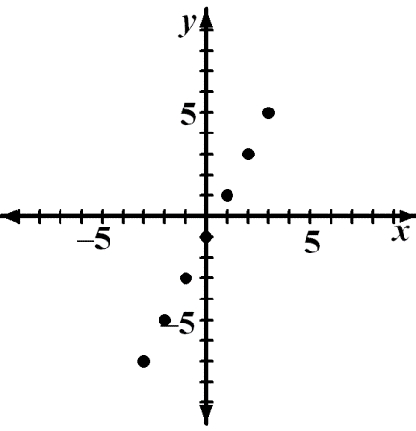 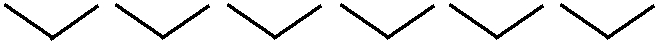 2	2	2	2	2	2The difference in y-values is always two, a constant.The graph is linear and is verified at right.Example 2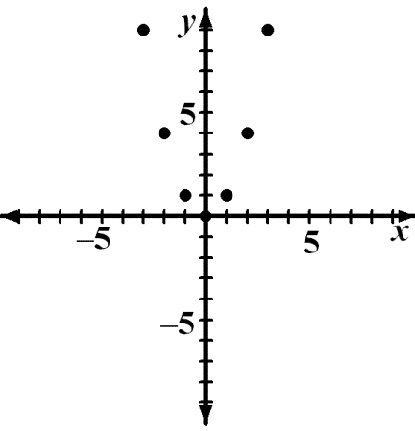 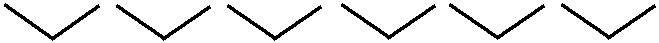 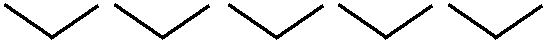 The first difference in y-values is not constant but thesecond difference is.  The graph is quadratic and is verified at right.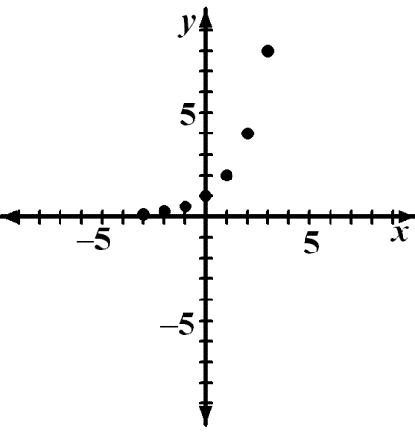 Example 3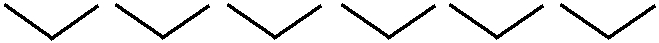 The difference in y-values is not constant. The y-values form a common ratio.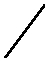 5.6.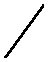 PDF to Wordx3210123y7531135x3210123y941014953113522222x3221100123y11111248y84211248y842x2x2x2x2x2x2x2x2x2x2x2x2x2x2x2x2x2ProblemsProblemsProblemsProblemsBased on the difference in y-values, identify the graph as linear, quadratic, exponential,Based on the difference in y-values, identify the graph as linear, quadratic, exponential,Based on the difference in y-values, identify the graph as linear, quadratic, exponential,Based on the difference in y-values, identify the graph as linear, quadratic, exponential,Based on the difference in y-values, identify the graph as linear, quadratic, exponential,Based on the difference in y-values, identify the graph as linear, quadratic, exponential,Based on the difference in y-values, identify the graph as linear, quadratic, exponential,Based on the difference in y-values, identify the graph as linear, quadratic, exponential,Based on the difference in y-values, identify the graph as linear, quadratic, exponential,Based on the difference in y-values, identify the graph as linear, quadratic, exponential,Based on the difference in y-values, identify the graph as linear, quadratic, exponential,Based on the difference in y-values, identify the graph as linear, quadratic, exponential,Based on the difference in y-values, identify the graph as linear, quadratic, exponential,Based on the difference in y-values, identify the graph as linear, quadratic, exponential,Based on the difference in y-values, identify the graph as linear, quadratic, exponential,Based on the difference in y-values, identify the graph as linear, quadratic, exponential,Based on the difference in y-values, identify the graph as linear, quadratic, exponential,Based on the difference in y-values, identify the graph as linear, quadratic, exponential,Based on the difference in y-values, identify the graph as linear, quadratic, exponential,Based on the difference in y-values, identify the graph as linear, quadratic, exponential,Based on the difference in y-values, identify the graph as linear, quadratic, exponential,Based on the difference in y-values, identify the graph as linear, quadratic, exponential,Based on the difference in y-values, identify the graph as linear, quadratic, exponential,Based on the difference in y-values, identify the graph as linear, quadratic, exponential,Based on the difference in y-values, identify the graph as linear, quadratic, exponential,Based on the difference in y-values, identify the graph as linear, quadratic, exponential,Based on the difference in y-values, identify the graph as linear, quadratic, exponential,Based on the difference in y-values, identify the graph as linear, quadratic, exponential,or neither.or neither.or neither.or neither.1.1.2.x3210123x322100112233y141062–2–6–10–10y1112448816163232y141062–2–6–10–10y2112448816163232yy23.3.4.x3210123x322110011223y211250–3–4–3y–16–13–13–10–10–7–7–4–4–1–12yyx3322110123y–14–14–9–9–4–4161116y7.x3210123y48163264128256y9.x3210123y3020126200yx3322110123y–18–18–6–6–2–202618y8.8.x332211012311111127273313927y9910.10.x3210123y1197531–1y11.11.12.12.x3210123x3210123y111392781y–27–9–303927y931392781y–27–9–303927y9y13.13.14.14.x3210123x3221100123y0589850y300–1–1003815yy15.15.16.16.x3210123x3221100123y10–1–2–101y9999999183672y10–1–2–101y8442299183672yy84422AnswersAnswers1.linear2.exponential3.quadratic4.linear5.linear6.quadratic7.exponential8.exponential9.quadratic10.linear11.exponential12.neither13.quadratic14.quadratic15.neither15.exponential